                           Экспериментальное занятие.Тема: «Белый снег пушистый».Образовательная область «Познание».Интеграция образовательных областей: «Здоровье», «Коммуникация», «Социализация», «Художественное творчество», «Безопасность», «Труд», «Физическая культура».С использованием здоровье сберегающих технологий и мнемотехники.Вид деятельности – игровая    Форма проведения – групповаяЗадачи:      * Познакомить детей со свойствами снега, Показать, как  устанавливать причинно-следственные связи. Упражнять в умении отвечать на поставленные вопросы.       *        Развивать слуховое и зрительное внимание, мелкую моторику. Развивать наблюдательность, познавательный интерес, активизировать словарь, обогащать речь прилагательными, глаголами.       * Обобщить знания детей, полученные в результате наблюдений на прогулке, разучивания стихов, рассматривания картины «Зимние забавы».        *  Воспитывать бережное отношение к своему здоровью.Материалы:Демонстрационный – пакет с крахмалом, большой лист синей бумаги, мука, эмалированная белая миска со снегом.Кукла Соня.Таблица с символами.Предварительная работаНаблюдения на прогулке:Рассматривали снежинки, поймав их на рукавичку.Наблюдаем, как медленно спускаются они в тихую, безветренную погоду, а также как хлопьями падает снег.Слушаем, как скрипит снег под ногами в морозный день.Пробуем лепить снежки в морозный день и когда не очень холодно.Наблюдаем за птицами, подкармливаем их.Наблюдаем за работой дворника.Разучивание стихотворения «Белый снег пушистый» с использованием таблицы с символами.Рассматривание картины «Зимние забавы».Ход занятия1. Входит кукла Соня, здоровается и просит детей рассказать:- Что это такое белое за окном летает?Воспитатель: Ребята, давайте подойдем к окну и посмотрим. - Что вы там видите?Дети: Снег, много-много снега.Воспитатель: - Какого цвета снег?Дети: Белый.Кукла: А почему он перед окном летает?Воспитатель: Ребята, давайте мы нашей кукле стихотворение про снег   расскажем.Дети рассказывают стихотворение        Белый снег пушистый        В воздухе кружится        И на землю тихо        Падает, ложится.(Если дети затрудняются, то воспитатель выставляет рисунок с символами)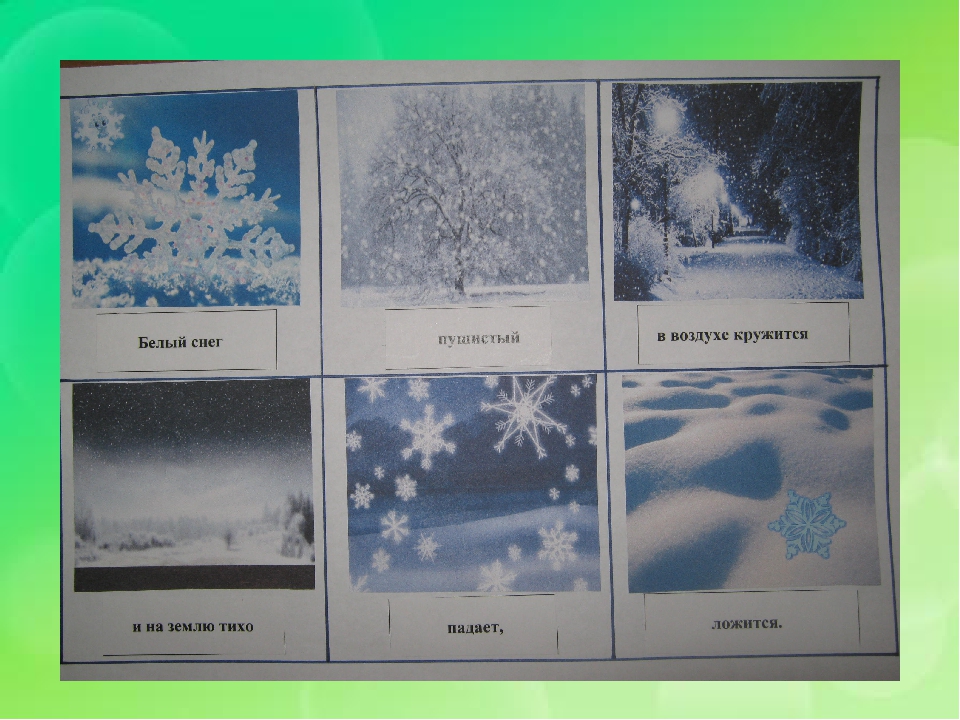 Кукла: Ой, как интересно! А что еще умеет снег?Воспитатель приглашает детей и куклу к столу, на которомлежит мешочек с крахмалом, и предлагает закрыть глаза.Воспитатель нажимает рукой на пакет.Воспитатель: Молодцы, снег скрипит, но только тогда, когда на улице сильный мороз.Кукла: Ребята, мне очень хочется поближе посмотреть этот снег.Воспитатель: Хорошо. И ставит на стол перед детьми емкость со снегом. (Желательно, чтобы она была внутри белая). И предлагает кукле и детям посмотреть снег.Кукла: Ой, какой белый, такой аппетитный, очень хочется его попробовать.Воспитатель: Что-ты, что-ты!        Ребята, скажите кукле, можно пробовать снег или нет?Дети: Нет, нельзя.Воспитатель: А почему?Дети: Потому, что он холодный.Воспитатель: Ребята, давайте еще раз в этом убедимся.Воспитатель кладет на ладошку каждому ребенку немного снегаи кукле тоже. Затем все наблюдают, что происходит.Воспитатель: Ребята, куда же пропал снег из ваших рук?Дети: Превратился в воду, растаял.Воспитатель: А какой он был?Дети: Холодный.Воспитатель: Почему он растаял?Дети: Руки были теплые и в группе тоже тепло.Воспитатель: Ребята, давайте опустим в емкость палец и скажем, какая в ней вода.Дети: Вода холодная.Воспитатель: Ребята, давайте объясним кукле, почему нельзя есть снег.Дети: Может горло заболеть.Воспитатель: А теперь давайте внимательно посмотрим, чистая вода в емкости или нет.Дети: Грязная.Воспитатель: А теперь еще раз давайте расскажем кукле, почему нельзя есть снег.(Ответы детей)Воспитатель: Запомнила кукла Соня?Кукла: Да, я запомнила. Снег нельзя есть потому, что он холодный и может заболеть горло. А еще снег грязный и может заболеть живот.Затем кукла обращается к нескольким детям на выбори спрашивает, что запомнили они.Кукла: А еще, я теперь знаю, что снег белый, холодный, он умеет скрипеть в мороз и таять в тепле. Я теперь об этом всем куклам расскажу, только не забыть бы мне.Физкультурная минутка.Воспитатель.        Ребята, выходите на середину и представьте, что вы снежинки.Кукла: Ребята, а как мне куклам показать снег, вдруг он перестанет идти.Воспитатель: Ты, кукла, не переживай, мы тебе сейчас снег нарисуем, и будешь показывать своим подружкам, как он падает.Воспитатель просит еще раз рассказать стихотворение и предлагаетдетям нарисовать падающий снег.На столе разложен большой лист синей бумаги, и стоят несколькоблюдечек с мукой.Воспитатель: Снежинки рисуем одним пальцем, обмакнув его в муку и приложив к листу (показывает).        Хлопья снега рисуем указательным и средним пальцем (показывает).Закончив рисунок, дети дарят его кукле Соне, а она благодарит.Кукла: Ребята, а почему вы так радуетесь, когда снег идет?        За что вы его любите, ведь он холодный и грязный.Дети: А мы любим в него играть.Кукла: А как?Дети:  - Копаем лопатой.        - Катаемся на санках.        - Строим дома и горки.        - Лепим снежки и снеговиков.Кукла: Вот бы посмотреть!Дети: Хорошо. Мы сейчас пойдем гулять, а ты в окно смотри.Кукла благодарит и хвалит детей и идет на окно.Воспитатель: Ребята, сегодня идет снег, все засыпано кругом, очень весело нам будет. А кому не до веселья? Кому тяжело в это время года?Дети: - Птичкам.        - Весь корм засыпало.        - Вон их сколько прилетело.        - Надо корму насыпать в кормушку.Воспитатель: Молодцы, какой корм мы сегодня возьмем? (ответы детей)        Сейчас будем одеваться, кто первый оденется, тот корм понесет.        - Ребята, а если все дорожки засыпало, кому нужно еще помочь?Дети: Дворнику.Воспитатель: Поможем дворнику? (Да)Дети: - Чтобы легче идти.        - Чтобы ноги не промочить.        - Чтобы не упасть.        - Чтоб коляски возить.Воспитатель: А что нам взять нужно? (Лопаты)        Вот видите, сколько у нас дел:        - Птичек покормить,        - Дворнику помочь,        - Кукле Соне показать, как мы играем.Собираемся быстро и идем гулять.Белый снег пушистыйВ воздухе кружится(Дети кружатся и двигаютсяпо группе)И на землю тихопадает, ложится(Медленно приседают и сидятна корточках)